Gravic, Inc.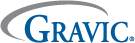 Annual Conference in Malvern, PAAn Introduction to Remark*Intro!to!Remark*We would like to know the extent to which this workshop has met your expectations. Summary information of your responses will be shared with the Gravic leadership team and the presenter.  Please return this evaluation to the person designated to collect them in your group. Thanks!Turn Over PleaseIV.  Additional Comments    Please share with us below any additional comments or suggestions on how to improve this workshop.  I.  Contents and Overall SatisfactionI.  Contents and Overall SatisfactionI.  Contents and Overall SatisfactionI.  Contents and Overall SatisfactionI.  Contents and Overall SatisfactionI.  Contents and Overall SatisfactionI.  Contents and Overall SatisfactionI.  Contents and Overall SatisfactionI.  Contents and Overall SatisfactionI.  Contents and Overall SatisfactionI.  Contents and Overall SatisfactionI.  Contents and Overall SatisfactionStrongly AgreeAgreeAgreeDisagreeStronglyDisagreeStronglyDisagreeStronglyDisagreeNot ApplicableNot Applicable 1.   The title of the workshop accurately conveyed its content. 1.   The title of the workshop accurately conveyed its content. 1.   The title of the workshop accurately conveyed its content. 1.   The title of the workshop accurately conveyed its content. 1.   The title of the workshop accurately conveyed its content. 1.   The title of the workshop accurately conveyed its content. 1.   The title of the workshop accurately conveyed its content. 1.   The title of the workshop accurately conveyed its content. 1.   The title of the workshop accurately conveyed its content. 1.   The title of the workshop accurately conveyed its content. 1.   The title of the workshop accurately conveyed its content. 1.   The title of the workshop accurately conveyed its content. 2.   The description of the workshop accurately conveyed its content. 2.   The description of the workshop accurately conveyed its content. 2.   The description of the workshop accurately conveyed its content. 2.   The description of the workshop accurately conveyed its content. 2.   The description of the workshop accurately conveyed its content. 2.   The description of the workshop accurately conveyed its content. 2.   The description of the workshop accurately conveyed its content. 2.   The description of the workshop accurately conveyed its content. 2.   The description of the workshop accurately conveyed its content. 2.   The description of the workshop accurately conveyed its content. 2.   The description of the workshop accurately conveyed its content. 2.   The description of the workshop accurately conveyed its content. 3.   The content of the workshop was useful. 3.   The content of the workshop was useful. 3.   The content of the workshop was useful. 3.   The content of the workshop was useful. 3.   The content of the workshop was useful. 3.   The content of the workshop was useful. 3.   The content of the workshop was useful. 3.   The content of the workshop was useful. 3.   The content of the workshop was useful. 3.   The content of the workshop was useful. 3.   The content of the workshop was useful. 3.   The content of the workshop was useful. 4.   Given the time allowed, the amount of material covered was appropriate... 4.   Given the time allowed, the amount of material covered was appropriate... 4.   Given the time allowed, the amount of material covered was appropriate... 4.   Given the time allowed, the amount of material covered was appropriate... 4.   Given the time allowed, the amount of material covered was appropriate... 4.   Given the time allowed, the amount of material covered was appropriate... 4.   Given the time allowed, the amount of material covered was appropriate... 4.   Given the time allowed, the amount of material covered was appropriate... 4.   Given the time allowed, the amount of material covered was appropriate... 4.   Given the time allowed, the amount of material covered was appropriate... 4.   Given the time allowed, the amount of material covered was appropriate... 4.   Given the time allowed, the amount of material covered was appropriate... 5.   Overall, I am satisfied with this workshop. 5.   Overall, I am satisfied with this workshop. 5.   Overall, I am satisfied with this workshop. 5.   Overall, I am satisfied with this workshop. 5.   Overall, I am satisfied with this workshop. 5.   Overall, I am satisfied with this workshop. 5.   Overall, I am satisfied with this workshop. 5.   Overall, I am satisfied with this workshop. 5.   Overall, I am satisfied with this workshop. 5.   Overall, I am satisfied with this workshop. 5.   Overall, I am satisfied with this workshop. 5.   Overall, I am satisfied with this workshop. 6.   I would recommend this workshop to my colleagues. 6.   I would recommend this workshop to my colleagues. 6.   I would recommend this workshop to my colleagues. 6.   I would recommend this workshop to my colleagues. 6.   I would recommend this workshop to my colleagues. 6.   I would recommend this workshop to my colleagues. 6.   I would recommend this workshop to my colleagues. 6.   I would recommend this workshop to my colleagues. 6.   I would recommend this workshop to my colleagues. 6.   I would recommend this workshop to my colleagues. 6.   I would recommend this workshop to my colleagues. 6.   I would recommend this workshop to my colleagues.II. PresenterII. PresenterII. PresenterII. PresenterII. PresenterII. PresenterII. PresenterII. PresenterII. PresenterII. PresenterII. PresenterII. Presenter 7.   The presenter(s) is/are knowledgeable about the subject. 7.   The presenter(s) is/are knowledgeable about the subject. 7.   The presenter(s) is/are knowledgeable about the subject. 7.   The presenter(s) is/are knowledgeable about the subject. 7.   The presenter(s) is/are knowledgeable about the subject. 7.   The presenter(s) is/are knowledgeable about the subject. 7.   The presenter(s) is/are knowledgeable about the subject. 7.   The presenter(s) is/are knowledgeable about the subject. 7.   The presenter(s) is/are knowledgeable about the subject. 7.   The presenter(s) is/are knowledgeable about the subject. 7.   The presenter(s) is/are knowledgeable about the subject. 7.   The presenter(s) is/are knowledgeable about the subject. 8.   The presenter(s) presented the material in an organized way. 8.   The presenter(s) presented the material in an organized way. 8.   The presenter(s) presented the material in an organized way. 8.   The presenter(s) presented the material in an organized way. 8.   The presenter(s) presented the material in an organized way. 8.   The presenter(s) presented the material in an organized way. 8.   The presenter(s) presented the material in an organized way. 8.   The presenter(s) presented the material in an organized way. 8.   The presenter(s) presented the material in an organized way. 8.   The presenter(s) presented the material in an organized way. 8.   The presenter(s) presented the material in an organized way. 8.   The presenter(s) presented the material in an organized way. 9.   The handouts I received were useful. 9.   The handouts I received were useful. 9.   The handouts I received were useful. 9.   The handouts I received were useful. 9.   The handouts I received were useful. 9.   The handouts I received were useful. 9.   The handouts I received were useful. 9.   The handouts I received were useful. 9.   The handouts I received were useful. 9.   The handouts I received were useful. 9.   The handouts I received were useful. 9.   The handouts I received were useful.10.  Appropriate audiovisuals were used during the presentation.10.  Appropriate audiovisuals were used during the presentation.10.  Appropriate audiovisuals were used during the presentation.10.  Appropriate audiovisuals were used during the presentation.10.  Appropriate audiovisuals were used during the presentation.10.  Appropriate audiovisuals were used during the presentation.10.  Appropriate audiovisuals were used during the presentation.10.  Appropriate audiovisuals were used during the presentation.10.  Appropriate audiovisuals were used during the presentation.10.  Appropriate audiovisuals were used during the presentation.10.  Appropriate audiovisuals were used during the presentation.10.  Appropriate audiovisuals were used during the presentation.11.  I would strongly recommend the presenter to be invited to conduct this    workshop again.11.  I would strongly recommend the presenter to be invited to conduct this    workshop again.11.  I would strongly recommend the presenter to be invited to conduct this    workshop again.11.  I would strongly recommend the presenter to be invited to conduct this    workshop again.11.  I would strongly recommend the presenter to be invited to conduct this    workshop again.11.  I would strongly recommend the presenter to be invited to conduct this    workshop again.11.  I would strongly recommend the presenter to be invited to conduct this    workshop again.11.  I would strongly recommend the presenter to be invited to conduct this    workshop again.11.  I would strongly recommend the presenter to be invited to conduct this    workshop again.11.  I would strongly recommend the presenter to be invited to conduct this    workshop again.11.  I would strongly recommend the presenter to be invited to conduct this    workshop again.11.  I would strongly recommend the presenter to be invited to conduct this    workshop again.III. Demographic InformationIII. Demographic InformationIII. Demographic InformationIII. Demographic InformationIII. Demographic InformationIII. Demographic InformationIII. Demographic InformationIII. Demographic InformationIII. Demographic InformationIII. Demographic InformationIII. Demographic InformationIII. Demographic Information  13.    13.  How many conferences have you attended (including this one)?How many conferences have you attended (including this one)?How many conferences have you attended (including this one)?14.  What type of organization do you work for? (Mark all that apply.)What type of organization do you work for? (Mark all that apply.)What type of organization do you work for? (Mark all that apply.)What type of organization do you work for? (Mark all that apply.)What type of organization do you work for? (Mark all that apply.)What type of organization do you work for? (Mark all that apply.)What type of organization do you work for? (Mark all that apply.)What type of organization do you work for? (Mark all that apply.)What type of organization do you work for? (Mark all that apply.)This is my 1stThis is my 1stHigher Education   Higher Education   Higher Education   Higher Education   Higher Education   Higher Education   Higher Education   Higher Education   Higher Education   Higher Education   2 – 32 – 3K-12 EducationK-12 EducationK-12 EducationK-12 EducationK-12 EducationK-12 EducationK-12 EducationK-12 EducationK-12 EducationK-12 Education4 – 94 – 9Non-ProfitNon-ProfitNon-ProfitNon-ProfitNon-ProfitNon-ProfitNon-ProfitNon-ProfitNon-ProfitNon-Profit10 – 1410 – 14CorporateCorporateCorporateCorporateCorporateCorporateCorporateCorporateCorporateCorporate15 – 1915 – 19HealthcareHealthcareHealthcareHealthcareHealthcareHealthcareHealthcareHealthcareHealthcareHealthcare20 or more20 or moreOther (please specify:________)Other (please specify:________)Other (please specify:________)Other (please specify:________)Other (please specify:________)Other (please specify:________)Other (please specify:________)Other (please specify:________)Other (please specify:________)Other (please specify:________)